MUSLIM CENTER JUNIOR HIGH SCHOOLONLINE GRADING POLICYArabic Language/Quran/Islam Grades (KG-8th Grade) 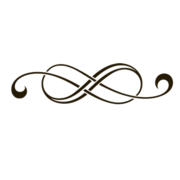 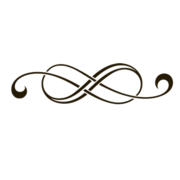 Arabic LanguageGrammar—20%			Writing—20% Verbal (Conversational & Fluency)—20%Comprehension—20% *Classwork/Homework—20%		 Total = 100%Quran Tajweed—20%Fluency—20%Memorization—20%Projects—20%*Classwork/Homework—20%	Islamic Studies**Tests/Projects—60% **Quizzes—15%*Classwork/Homework—25%	